                           ДРУШТВО ЗА ИСХРАНУ СРБИЈЕ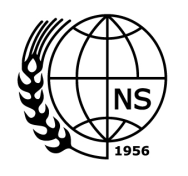 Прво обавештење у оквиру 28. сусрета нутриционистаорганизујесеминар са темом„ДОСТУПНОСТ ХИГИЈЕНСКИ ИСПРАВНЕ ВОДЕ ЗА ПИЋЕ СТАНОВНИШТВА СРБИЈЕ: ОДРЖИВОСТ И ИЗАЗОВИ“ ПОЉОПРИВРЕДНИ ФАКУЛТЕТ БЕОГРАД-ЗЕМУН, НЕМАЊИНА 616. јун 2023. годинеПрограм је у процедури акредитације код Здравственог савета Министарства здравља  Републике Србије за лекаре, фармацеуте, биохемичаре и  медицинске сестре и здравствене техничаре и дијететичаре-нутриционисте    Oрганизациони одбор:Проф. др Љиљана Трајковић Павловић, председницаПроф. др Милка ПоповићПрим. Др Весна Палибрк ПантићДоц. др Вања ТодоровићВесна Зечевић, нутриционистаПрограмски/Научни одборПрим.др сци мед. Драгана Јовић, научни сарадникПроф. др  Слађана ШобајићПроф. др Иван Станковић Проф.др Нађа ВасиљевићПроф.др Љиља ТоровићКотизацијаРана   6 000дин.  до 5.јуна 2023 .гКасна 7 000дин.   6-15.јуна 2023.гНа дан семинара: 8 000дин (прихвата само потврда о уплати)   Котизација за чланове друштва и студенте:Рана  4 000дин. до 5.јуна 2023 .гКасна 5 000дин.  6-15.јуна 2023.гНа дан семинара: чланови друштва 6 000дин, студенти 5000динТекући рачун Друштва за исхрану Србије 325-9500600061759-43Годишња чланарина Друштва за исхрану Србије, у износу од 1000,00 динара.  Стручњаци  који се први пут учлањују, уз уплату чланарине, неопходно је да попуне захтев на обрасцу који се налази на сајту друштва на страници ЧЛАНСТВО и исти доставе е-поштом на: ljilja.t.p@gmail.com. Није неопходно достављати потврду/уплатницу за уплаћене чланарине и котизације јер те информације добијамо у изводима наше банке.За све додатне информације обратити се на телефон 062 86 220 67 или путем e-поште: ljilja.t.p@gmail.com. За податке потребне за израду профактура обратити се  нател. 063 8455591 или е-поштом vanja.todorovic@hotmail.com.  Молимо да, уколико за учесника  чланарину и/или котизацију уплаћује  установа (а не учесник лично), замолите служебике рачуноводства да  назначе  име и презиме особе/особа за коју, односно за које се исте уплаћују.За особе које нису држављани Р Србије котизација се уплаћује у еврима. Банкарске  инструкције  за уплату биће достављене на упит e-поштом.Пензионери  и  незапослене особе не плаћају котизацију                                                        Предеседница Друштва за исхрану Србије                                                        Проф др Љиљана Трајковић Павловић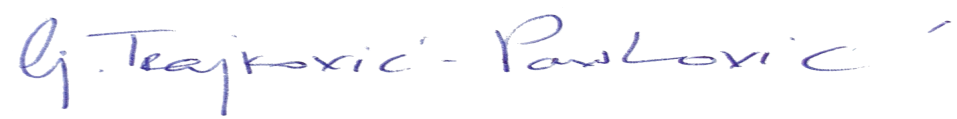 